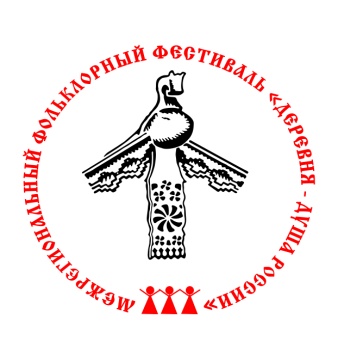 2- 4 августа 2018 года в Вологодской области пройдетV Межрегиональный фольклорный фестиваль «Деревня – душа России» Со 2 по 4 августа 2018 года на территории Кименгско-Городецкого муниципального района состоятся мероприятия V Межрегионального фольклорного фестиваля «Деревня – душа России». Мероприятия фестиваля приурочены к 550-летию образования села Кичменгский Городок. Фестиваль «Деревня – душа России» занял прочное место в культурной жизни региона, ведь каждое мероприятие проекта – это самобытная Вологодчина с ее многовековой историей и культурой.Учредителем Фестиваля является Правительство Вологодской области, организатором выступает Департамент культуры и туризма Вологодской области совместно с БУК ВО «Центр народной культуры» и Администрацией Кичменгско-Городецкого муниципального района.Фестиваль проводится при поддержке Фонда развития малых городов и сёл «Земля Вологодская», Вологодской региональной патриотической общественной организации «Деревня – душа России», Некоммерческой организации «Фонд поддержки гражданских инициатив», Общественной палаты Вологодской области, Вологодского регионального отделения Общероссийской общественной организации «Российский фольклорный союз».С 1 февраля по 1 июня 2018 года объявляется прием заявок на участие в V Межрегиональном фольклорном фестивале «Деревня – душа России».К участию в фестивале приглашаются научно-методические центры, дома народного творчества, центры традиционной народной культуры, организации, занимающиеся деятельностью в сфере традиционной народной культуры, фольклорные коллективы, фольклорно-этнографические студии, фольклористы, этномузыкологи, этнологи, этнографы, научные сотрудники, педагоги, краеведы, мастера народных художественных ремесел и промыслов.Программа Фестиваля включает в себя: концерты фольклорных коллективов, смотр программ, посвященных традиционным обрядам и праздникам летне-осеннего календарного периода и обрядам семейного цикла, вечер сказителей, гала-концерт традиционной народной инструментальной музыки с участием гармонистов, исполнителей плясок и частушек, уличные народные гуляния, презентацию передвижной выставки «Традиционные музыкальные инструменты Вологодчины», этнодискотеку,     выставку-ярмарку изделий мастеров народных художественных ремёсел и промыслов, мастер-классы по народным ремеслам.В рамках Фестиваля пройдут Х Межрегиональные Глубоковские краеведческие чтения. Темы, предлагаемые к рассмотрению в программе Чтений:1. «Братья Глубоковские – выходцы с земли Городецкой»2. «Из истории православия в Поюжье»3. «Поюжье: история в лицах»4. «Традиционная народная культура Поюжья»5. «Поюжье: традиции местного самоуправления»6. «Поюжье: из истории развития образования и медицины»7. «Военная история Поюжья»Заявки на участие в мероприятиях Фестиваля принимаются согласно установленным формам:заявки фольклорных коллективов и отдельных участников (см. Приложение 1) направляются на e-mail: sonyakuleva@mail.ru; тел. (8172) 72-13-60 (Кулева София Робертовна, зав. отделом традиционной народной культуры БУК ВО «Центр народной культуры»); заявки мастеров народных художественных ремесел и промыслов (см. Приложение 2) направляются на e-mail: o_oleneva60@mail.ru; тел. (8172) 72-14-98 (Оленева Ольга Феодосьевна, специалист по народным ремеслам БУК ВО «Центр народной культуры»);заявки для участия в Х Межрегиональных Глубоковских краеведческих чтениях (см. Приложение 3) направляются на e-mail:   8174021295@mail.ru; тел. (81740) 2-12-95 (Саблина Лариса Васильевна,  директор БУК «Кичменгско-Городецкий краеведческий музей»).  Приложение 1Заявка на участие в V Межрегиональном фольклорном фестивале«Деревня – душа России»2 – 4 августа 2018 года, Кичменгско-Городецкий муниципальный район(для фольклорных коллективов и участников)Название коллектива (полностью) Направляющая организация (полностью)Руководитель организации (ФИО полностью) Адрес направляющей организации (с индексом) Контактный телефон; е-mail направляющей организации (для отправления официального приглашения)Данные руководителя коллектива:- ФИО, - Дата рождения, - Паспортные данные: серия, №, когда и кем выдан, регистрация (адрес с индексом), - ИНН, № страхового пенсионного свидетельства. - контактный телефон, е-mail руководителя.Данные об участниках коллектива: ФИО (списком), из них: количество детей (с датами рождения),  а также водитель – для межрегиональных и областных коллективовДата и время прибытия; дата и время отъезда; транспорт (поезд, автобус)  Список репертуара (возможно выборочное участие коллектива в мероприятиях фестиваля), включающий информацию о местах записи исполняемых коллективом образцов фольклора (область, район, деревня): для участия в Открытии фестиваля (один образец не более 3 мин.);для участия в Вечере сказителей (сказка, быличка, былина, духовный стих, баллада с информацией о том, от кого, кем и когда записан исполняемый образец);для участия в Смотре программ, посвященных традиционным обрядам и праздникам летне-осеннего календарного периода и обрядам семейного цикла (программа с показом обряда или его фрагмента продолжительностью не более 10 мин.);для участия в Гала-концерте традиционной народной инструментальной музыки и хореографии (для народных исполнителей на музыкальных инструментах, плясунов, частушечников, или ансамблей, включающих народных исполнителей, не более одного образца); для участия в Закрытии фестиваля (один образец не более 3 мин.);Фото коллектива или индивидуального исполнителя, краткая информация (5-6 предложений) о коллективе, участниках, особенностях осваиваемой традиции (для размещения в СМИ, на интернет-порталах). Согласие на обработку персональных данныхЯ,________________________________________________________________паспорт_серия______________выдан___________________________________(когда и кем)Проживающий (-ая) по адресу: ______________________________________настоящим даю свое согласие на обработку моих персональных данных и подтверждаю, что давая согласие, я действую по своей воле и в своих интересах.Согласие дается мною для участия в проекте и распространяется на следующую информацию:Фамилия, имя, отчество Дата рождения Должность, ученая степень (при наличии) участника конференцииПаспортные данные участника конференции: серия, №, когда и кем выдан, регистрация (адрес с индексом), ИНН, № страхового пенсионного свидетельства, дата рождения. Телефон, е-mail Настоящее согласие представляется на осуществление любых действий в отношении моих персональных данных, которые необходимы или желаемы для достижения указанных выше целей, включая (без ограничений) сбор, систематизацию, накопление, хранение, уточнение (обновление, изменение), использование, распространение (в том числе передача), обезличивание, блокирование, уничтожение, а также осуществление любых иных действий с моими персональными данными с учетом федерального законодательства.Я оставляю за собой право в случае неправомерного использования предоставленных данных согласие отозвать, предоставив письменное заявление. Данное согласие действует с «____»_________ 20___г. до окончания проведения проекта.(ФИО, подпись лица, давшего согласие)«_______»____________________ 20_____ г. Приложение 2 Заявка на участие в Межрегиональном фольклорном фестивале «Деревня – душа России»2 – 4 августа 2018 года, Кичменгско-Городецкий муниципальный район(для мастеров народных ремесел и промыслов)1.Ф.И.О. участника 2. Дата  рождения                                                                                                                                                                                                                                                                                                                                                                                                                                                                                                                                                                                                                                                                                                                                                                                                                                                                                                                                                                                                                                                                                                                                                                                                                                                                                                                                                                                                                                                                                                                                                                                                                                                                                                                                                                                                                                                                                                                                                                                                                                                                                                                                                                                                                                                                                                                                                                                                                                                                                                                                                                                                                                                                                                                                                                                                                                                                                                                                                                                                                                                                                                                                                                                                                                                                                                                                                                                                                                                                                                                                                                                                                                                                                                                                                                                                                                                                                                                                                                                                                                                                                                                                                                                                                                                                                                                                                                                                                                                                                                                                                                                                                                                                                                                                                                                                                                                                                                                                                                                                                                                                                                                                                                                                                                                                                                                                                                                                                                                                                                                                                                                                                                                                                                                                                                                                                                                                                                                                                                                                                                                                                                                                                                                                                                                                                                                                                                                                                                                                                                                                                                                                                                                                                                                                                                                                                                                                                                                                                                                                                                                                                                                                                                                                                                                                                                                                                                                                                                                                                                                                                                                                                                                                                                                                                                                                                                                                                                                             3.Домашний адрес (с индексом)4.Паспортные данные: серия, №, когда и кем выдан- ИНН, № страхового пенсионного свидетельства. 5. Контактный телефон_______________________ Email____________________________6. Направляющая организация (для учреждений)7. Руководитель организации (Ф.И.О. полностью)8. Адрес направляющей организации (с индексом)Контактный телефон____________________Факс_______________Email_______________9. Вид промысла10.Описание продукции (краткая спецификация)___________________________11. Необходимое техническое оборудование для торговли и проведения мастер-класса (количество столов, стульев) 12. Информация о прибытии/убытии участника (дата, время, номер поезда/рейса/автобуса)_______________________________________________13. Необходимость размещения в гостинице (да/нет, количество чел., в том числе ___муж., ___жен.)Для участников ярмарки обязательны: рекламная вывеска, представляющая мастера/предприятие, традиционный народный костюм. Согласие на обработку персональных данныхЯ,________________________________________________________________паспорт_серия______________выдан__________________________________(когда и кем)Проживающий (-ая) по адресу: _______________________________________настоящим даю свое согласие на обработку моих персональных данных и подтверждаю, что давая согласие, я действую по своей воле и в своих интересах.Согласие дается мною для участия в проекте и распространяется на следующую информацию:Фамилия, имя, отчество Дата рождения Домашний адрес (с индексом)Паспортные данные участника конференции: серия, №, когда и кем выдан, регистрация (адрес с индексом), ИНН, № страхового пенсионного свидетельства, дата рождения. Телефон, е-mail Настоящее согласие представляется на осуществление любых действий в отношении моих персональных данных, которые необходимы или желаемы для достижения указанных выше целей, включая (без ограничений) сбор, систематизацию, накопление, хранение, уточнение (обновление, изменение), использование, распространение (в том числе передача), обезличивание, блокирование, уничтожение, а также осуществление любых иных действий с моими персональными данными с учетом федерального законодательства.Я оставляю за собой право в случае неправомерного использования предоставленных данных согласие отозвать, предоставив письменное заявление. Данное согласие действует с «____»_________ 20___г. до окончания проведения проекта.(ФИО, подпись лица, давшего согласие)«_______»____________________ 20_____ г. Приложение 3Заявка на участие в Х Межрегиональных Глубоковских краеведческих чтениях в рамках Межрегионального фольклорного фестиваля«Деревня – душа России»2-4 августа 2018 года, с. Кичменгский Городок Фамилия, имя, отчествоМесто работы (учёбы)Должность (для учащихся – класс, учебная группа, факультет, курс)Учёная степень, учёное звание (если есть) Полный почтовый адрес, телефон и электронный адрес организацииДомашний почтовый, электронный адрес и телефонНазвание доклада Тематика из числа предложенных в информационном письмеТехнические средства, необходимые для демонстрации докладаФИО соавторов (для учащихся – ФИО, должность научного руководителя)Необходимость бронирования мест в гостинице (даты) Дата заполнения: ______________________Подпись: _____________________________Согласие на обработку персональных данныхЯ,______________________________________________________________паспорт_серия______________выдан_________________________________(когда и кем)Проживающий (-ая) по адресу: ________________________________________________настоящим даю свое согласие на обработку моих персональных данных и подтверждаю, что давая согласие, я действую по своей воле и в своих интересах.Согласие дается мною для участия в Х Межрегиональных Глубоковских  краеведческих чтениях и распространяется на следующую информацию:Фамилия, имя, отчество Должность, ученая степень (при наличии) участника конференцииПаспортные данные участника конференции: серия, №, когда и кем выдан, регистрация (адрес с индексом), ИНН, № страхового пенсионного свидетельства, дата рождения. Телефон, е-mail Настоящее согласие представляется на осуществление любых действий в отношении моих персональных данных, которые необходимы или желаемы для достижения указанных выше целей, включая (без ограничений) сбор, систематизацию, накопление, хранение, уточнение (обновление, изменение), использование, распространение (в том числе передача), обезличивание, блокирование, уничтожение, а также осуществление любых иных действий с моими персональными данными с учетом федерального законодательства.Я оставляю за собой право в случае неправомерного использования предоставленных данных согласие отозвать, предоставив письменное заявление. Данное согласие действует с «____»_________ 20___г. до окончания проведения проекта.(ФИО, подпись лица, давшего согласие)«_______»____________________ 20_____ г. 